Narrative Unit Notes                                                           KEYTitle of story (underline it or use italics): Author of story:Genre: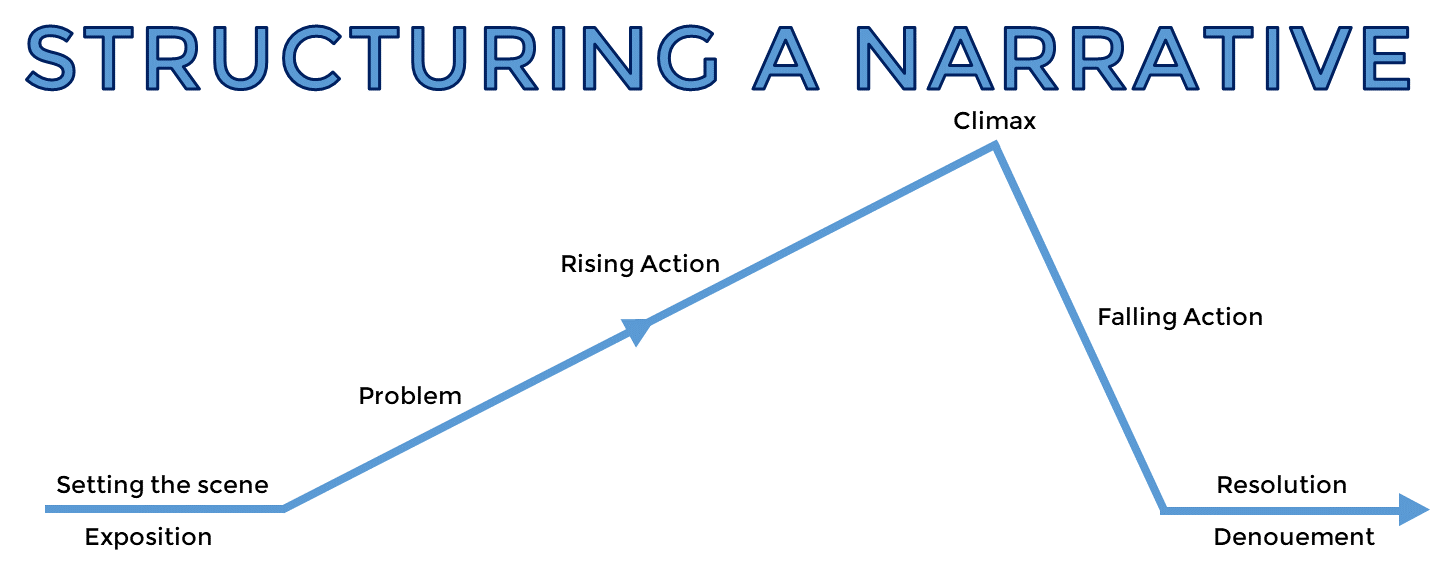 Write down as many examples of FIGURATIVE LANGUAGE from the story as you find. Choose a CHARACTER from this story and record as much as you can about him/her: 
age, appearance, goals, friends, family, preferences, dislikes, obstacles/enemies, personality, 
etc.  You can do this by drawing/sketching or with words (list, paragraph). Use the space below.R.2 - determine central ideas, themes, supporting details, and summarize. 
          *This shows up as R.1 in Powerschool.*What are some key words to describe this story?  In other words, this story is about
__________________, __________________________, and ________________________.Now choose one of those key words that you feel best represents the story and/or can be supported with the most examples/proof from the text.  Circle it above.
What lesson is the author trying to teach about this topic OR what lesson does a character learn about this topic?  This is the theme!  Think of this as the moral.  Write the theme here:Find an example from the beginning of the story that serves as evidence of this theme.  For example, if your theme is “Family is more important than anything,” then find an event or line of dialogue that illustrates this in the beginning of the text.  Use either a direct citation (quotation marks) or paraphrase but be sure to explain what is happening and how it relates to the theme AND include the page number(s).Find an example (event or line of dialogue) from the middle of the story that serves as evidence of this theme.  Use either a direct citation (quotation marks) or paraphrase but be sure to explain what is happening and how it relates to the theme AND include the page number(s).Find an example (event or line of dialogue) from the end of the story that serves as evidence of this theme.  Use either a direct citation (quotation marks) or paraphrase but be sure to explain what is happening and how it relates to the theme AND include the page number(s).Summarize the story by completing the following using important events:R.3 - Analyze how particular lines of dialogue/story events propel action, reveal         character aspects of a character, or provoke a decision.    *Note the impact
         of one line of dialogue or event on actions (plot), decisions, and characters. *Identify an event that moved the story along (at any point).  Explain the event and how 
it propelled the action.Think about the character you chose to analyze/describe.  
Which event revealed something new about this character (personality, goals, strengths, behaviors, etc.)?  

_____________________________________________________________________________________ Explain.Look at what you wrote/drew for him/her.  Choose one thing about him/her and find a piece of dialogue from the story that illustrates/underscores/reveals/highlights this information.  For example, if the character is very intelligent, find dialogue (people speaking) about how intelligent he/she is.  Be sure to write the dialogue like this: “’blah blah’” (Crutcher pg.#).   OR   “’blah blah’” (Crutcher 33).Which event or dialogue caused this character (or someone else) to make an important decision?  _______________

_____________________________________________________________________________________.  Explain.Narrative Unit Notes                                                           Student name: ______________________________Title of story (underline it or use italics): Author of story:Genre:Write down as many examples of FIGURATIVE LANGUAGE from the story as you find. 
See the last pages of this packet for help identifying examples of figurative language
and/or vocabulary notes.
Choose a CHARACTER from this story and record as much as you can about him/her: 
age, appearance, goals, friends, family, preferences, dislikes, obstacles/enemies, personality, 
etc.  You can do this by drawing/sketching or with words (list, paragraph). Use the space below.R.2 - determine central ideas, themes, supporting details, and summarize. 
          *This shows up as R.1 in Powerschool.*What are some key words to describe this story?  In other words, this story is about
__________________, __________________________, and ________________________.Now choose one of those key words that you feel best represents the story and/or can be supported with the most examples/proof from the text.  Circle it above.
What lesson is the author trying to teach about this topic OR what lesson does a character learn about this topic?  This is the theme!  Think of this as the moral.  Write the theme here:Find an example from the beginning of the story that serves as evidence of this theme.  For example, if your theme is “Family is more important than anything,” then find an event or line of dialogue that illustrates this in the beginning of the text.  Use either a direct citation (quotation marks) or paraphrase but be sure to explain what is happening and how it relates to the theme AND include the page number(s).Find an example (event or line of dialogue) from the middle of the story that serves as evidence of this theme.  Use either a direct citation (quotation marks) or paraphrase but be sure to explain what is happening and how it relates to the theme AND include the page number(s).Find an example (event or line of dialogue) from the end of the story that serves as evidence of this theme.  Use either a direct citation (quotation marks) or paraphrase but be sure to explain what is happening and how it relates to the theme AND include the page number(s).Summarize the story by completing the following using important events:R.3 - Analyze how particular lines of dialogue/story events propel action, reveal         character aspects of a character, or provoke a decision.    *Note the impact
         of one line of dialogue or event on actions (plot), decisions, and characters. *Identify an event that moved the story along (at any point).  Explain the event and how 
it propelled the action.Think about the character you chose to analyze/describe.  
Which event revealed something new about this character (personality, goals, strengths, behaviors, etc.)?  

_____________________________________________________________________________________ Explain.Look at what you wrote/drew for him/her.  Choose one thing about him/her and find a piece of dialogue from the story that illustrates/underscores/reveals/highlights this information.  For example, if the character is very intelligent, find dialogue (people speaking) about how intelligent he/she is.  Be sure to write the dialogue like this: “’blah blah’” (Crutcher pg.#).   OR   “’blah blah’” (Crutcher 33).Which event or dialogue caused this character (or someone else) to make an important decision?  _______________

_____________________________________________________________________________________.  Explain.Narrative Unit Notes                                                          Title of story (underline it or use italics): Author of story:Genre:Write down as many examples of FIGURATIVE LANGUAGE from the story as you find. 
See the last pages of this packet for help identifying examples of figurative language
and/or vocabulary notes.
Choose a CHARACTER from this story and record as much as you can about him/her: 
age, appearance, goals, friends, family, preferences, dislikes, obstacles/enemies, personality, 
etc.  You can do this by drawing/sketching or with words (list, paragraph). Use the space below.R.2 - determine central ideas, themes, supporting details, and summarize. 
          *This shows up as R.1 in Powerschool.*What are some key words to describe this story?  In other words, this story is about
__________________, __________________________, and ________________________.Now choose one of those key words that you feel best represents the story and/or can be supported with the most examples/proof from the text.  Circle it above.
What lesson is the author trying to teach about this topic OR what lesson does a character learn about this topic?  This is the theme!  Think of this as the moral.  Write the theme here:Find an example from the beginning of the story that serves as evidence of this theme.  For example, if your theme is “Family is more important than anything,” then find an event or line of dialogue that illustrates this in the beginning of the text.  Use either a direct citation (quotation marks) or paraphrase but be sure to explain what is happening and how it relates to the theme AND include the page number(s).Find an example (event or line of dialogue) from the middle of the story that serves as evidence of this theme.  Use either a direct citation (quotation marks) or paraphrase but be sure to explain what is happening and how it relates to the theme AND include the page number(s).Find an example (event or line of dialogue) from the end of the story that serves as evidence of this theme.  Use either a direct citation (quotation marks) or paraphrase but be sure to explain what is happening and how it relates to the theme AND include the page number(s).Summarize the story by completing the following using important events:R.3 - Analyze how particular lines of dialogue/story events propel action, reveal         character aspects of a character, or provoke a decision.    *Note the impact
         of one line of dialogue or event on actions (plot), decisions, and characters. *Identify an event that moved the story along (at any point).  Explain the event and how 
it propelled the action.Think about the character you chose to analyze/describe.  
Which event revealed something new about this character (personality, goals, strengths, behaviors, etc.)?  

_____________________________________________________________________________________ Explain.Look at what you wrote/drew for him/her.  Choose one thing about him/her and find a piece of dialogue from the story that illustrates/underscores/reveals/highlights this information.  For example, if the character is very intelligent, find dialogue (people speaking) about how intelligent he/she is.  Be sure to write the dialogue like this: “’blah blah’” (Crutcher pg.#).   OR   “’blah blah’” (Crutcher 33).Which event or dialogue caused this character (or someone else) to make an important decision?  _______________

_____________________________________________________________________________________.  Explain.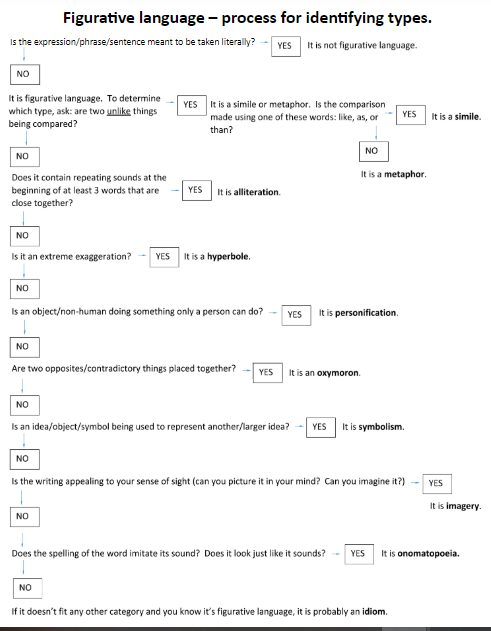 VOCABULARY - For this unit, you need to understand the following vocabulary terms so that you can apply them to texts while completing literary analysis.  You may use this page to take notes (write definitions/descriptions, draw pictures/visual clues, or write helpful hints).  Please note that you can find Quizlet sets for most of these terms, and we will practice in class.  There is an extra space in case you/we encounter a term that needs added.ExampleType of figurative languagePage #SOMEBODYWANTEDBUTSOTHENExampleType of figurative languagePage #SOMEBODYWANTEDBUTSOTHENExampleType of figurative languagePage #SOMEBODYWANTEDBUTSOTHENProtagonistAntagonistConflict (know the different types from last year)Conflict (know the different types from last year)Introduction (exposition)Rising action            ClimaxResolutionSetting (when & where)Falling action          Main idea-v-supporting detailTheme	Dialogue  Static character        Dynamic character            NarrativeTextual evidence          Summary  Figurative language       Types of figurative languageTypes of figurative languageTypes of figurative languageTypes of figurative languageSimileMetaphorHyperbolePersonificationOnomatopoeiaAlliterationOxymoronSymbolismIdiomImageryAllusion